Prof. Ehud Gazit PublicationsBooks and chapters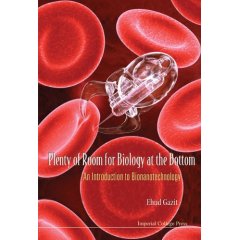 1) Gazit, E. (2007) Plenty of Room for Biology at the Bottom: An Introduction to Bionanotechnology (196 pp.). Imperial College Press, London, UK. ISBN 1-86094-677-1. http://www.icpress.co.uk/nanosci/p465.html[Amazon.com]See book review in Angewandte Chemie by Bruno Samorí [review] 2) Gazit, E., and Nussinov, R. (Eds.) (2008) Nanostructure Design Protocols: Methods in Molecular Biology. Humana Press, Totowa NJ, USA. ISBN 1-93411-535-5.
[Amazon.com]3) Adler-Abramovich, L., and Gazit, E. (2010) Handbook of nanophysics, Vol. 4: Chapter 15. Nanotubes and Nanowires, Self-assembled peptide nanostructures.  [Full text in PDF]Articles1) Rapaport, D., Danin, M., Gazit, E. and Shai, Y. (1992) Membrane Interactions of the Sodium Channel S4 Fragment and Its Fluorescently-Labelled Analogues. Biochemistry 31, 8868-8875. [Full text in PDF]2) Gazit, E. and Shai, Y. (1993) Structural and Functional Characterization of the alpha-5 Segment of Bacillus thuringiensisdelta-Endotoxin. Biochemistry 32, 3429-3436. [Full text in PDF]3) Gazit, E. and Shai, Y. (1993) Structural Characterization, Membrane Interaction, and Specific Assembly within Phospholipid Membranes of Hydrophobic Segments from Bacillus thuringiensis var. israelensis Cytolytic Toxin.Biochemistry 32, 12363-12371. [Full text in PDF]4) Gazit, E. and Shai, Y. (1993) Membrane Interaction and Hemolytic Activity of the alpha-5 Helix of delta-endotoxin. In: Wei, Y. H., Chen, C. S., and Su, J. C. (Eds.) Recent Advances in Molecular and Biochemical Research on Proteins. (pp. 145-153) World Scientific Publishing Co. Pte. Ltd.5) Gazit, E., Bach, D., Kerr, I. D., Sansom, M. S. P., Chejanovsky, N. and Shai, Y. (1994) The alpha-5 Segment of Bacillus thuringiensis delta -Endotoxin: In-Vitro Activity, Ion Channel Formation and Molecular Modelling. Biochem. J. 304, 895-902.[Full text in PDF]6) Gazit, E., Lee, W.-J., Brey, P. T. and Shai, Y. (1994) Mode of Action of the Antibacterial Cecropin B2: A Spectrofluorometric Study. Biochemistry 33, 10681-10692. [Full text in PDF]7) Gazit, E., Flajnik, M. K., Boman, H. G., Zasloff, M., Merrifield, R. B., Shal, H. G., Elsbach, P., Andreu, D., Hultmark, D. and Natori, S. (1994) On The Mechanism of Membranes Permeation by Cecropin B2 (General discussion). In: Boman, H.G., Marsh, J. and Goode, J. (Eds.), John Wiley and Sons Ltd. Ciba Found. Symp. 186, 190-196. ISBN 0-471-95025-4.8) Gazit, E. and Shai, Y. (1995) The Assembly and Organization of the alpha-5 and alpha-7 Helices from the Pore-forming Domain of Bacillus thuringiensis delta-Endotoxin: Relevance to a Functional Model. J. Biol. Chem. 270, 2571-2578. [Full text in PDF]9) Gazit, E., Boman, A., Boman, H. G. and Shai, Y. (1995) Interaction of the Mammalian Antibacterial Peptide Cecropin P1 with Phospholipid Vesicles. Biochemistry 34, 11479-11488. [Full text in PDF]10) Gazit, E., Miller, I. R., Bigin, P., Sansom, M. S. P. and Shai, Y. (1996) Structure and Orientation of the Mammalian Antibacterial Peptide Cecropin P1 within Phospholipid Membranes. J. Mol. Biol. 258, 860-870. [Full text in PDF]11) Gazit, E., Burshtein, N., Ellar, D. J., Saywer, T. and Shai, Y. (1997) Bacillus thuringiensis Cytolytic Toxin Associates Specifically with its Synthetic Helices A and C in the Membrane Bound State - Implications for the Assembly of Oligomeric Transmembrane Pores. Biochemistry 36, 15546-15554. [Full text in PDF]12) Gazit, E., La Rocca, P., Sansom, M. S. P. and Shai, Y. (1998) The Structure and Organization within the Membrane of the Helices Composing the Pore-Forming Domain of Bacillus thuringiensis delta-Endotoxin are Consistent with an “Umbrella-like” Structure of the Toxin Pores. Proc. Natl. Acad. Sci. USA 95, 12289-12294. [Full text in PDF]13) Gazit, E., and Sauer, R. T. (1999) Stability and DNA Binding of the Phd Protein of Phage P1 Plasmid Addiction System. J. Biol. Chem. 274, 2652-2657. [Full text in PDF]14) Gazit, E., and Sauer, R. T. (1999) The Doc Toxin and Phd Antidote Proteins of the Bacteriophage P1 Plasmid Addiction System Form a Heterotrimeric Complex. J. Biol. Chem. 274, 16813-16818. [Full text in PDF]15) Azriel, R. and Gazit, E. (2001) Analysis of the Minimal Amyloid-forming Fragment of the Islet Amyloid Polypeptide J. Biol. Chem. 276, 34156-34161. [Full text in PDF]16) Gazit, E. (2002) The “Correctly-Folded” State of Proteins: Is it a Metastable State? Angew. Chem. Int. Ed. Engl. 41, 257-259. [Full text in PDF] (Gazit E. (2002) "Korrekt gefaltete" Protein - ein metastabiler Zustand? Angew. Chem. 114, 267-269 [German version]. [Full text in PDF])17) Gazit, E. (2002) A Possible Role for pi-stacking in the Self-Assembly of Amyloid Fibrils. FASEB J. 16, 77-83. [Full text in PDF]18) Gazit, E. (2002) Global Analysis of Tandem Aromatic Octapeptide Repeats: The Significance of the Aromatic-Glycine Motif. Bioinformatics 18, 880-883. [Full text in PDF]19) Gazit, E. (2002) Mechanistic Studies of the Process of Amyloid Fibrils Formation by the use of Peptide Fragments and Analogues: Implications for the Design of Fibrillization Inhibitors. Curr. Med. Chem. 9, 1725-1735. [Full text in PDF]20) Reches, M., Porat, Y. and Gazit, E. (2002) Amyloid Fibrils Formation by Pentapeptide and Tetrapeptide Fragments of Human Calcitonin. J. Biol. Chem. 277, 35475-35480. [Full text in PDF]21) Mazor, Y., Gilead, S., Benhar, I., and Gazit, E. (2002) Identification and Characterization of a Novel Molecular-Recognition and Self-Assembly Domain within the Islet Amyloid Polypeptide. J. Mol. Biol. 322, 1013-1024. [Full text in PDF]22) Gur, E., Biran, D., Gazit, E., and Ron, E. Z. (2002) In vivo Aggregation of a Single Enzyme Limits Growth of Escherichia coli at Elevated Temperatures. Mol. Microbiol. 46, 1391-1397. [Full text in PDF]23) Reches, M, and Gazit, E. (2003) Casting Metal Nanowires Within Discrete Self-Assembled Peptide Nanotubes. Science300, 625-627. [Full text in PDF]24) Porat, Y., Stepensky, A., Ding, F-X, Naider, F., and Gazit, E. (2003) Completely Different Amyloidogenic Potential of Nearly Identical Peptide Fragments. Biopolymers 69, 161-164. [Full text in PDF]25) Gazit, E. (2003) Protein Folding, Unfolding, and Misfolding. In: Encyclopedia of Polymer Science and Technology. John Wiley and Sons Ltd.26) Porat, Y., Kolusheva, S., Jelinek, R., and Gazit, E. (2003) The Human Islet Amyloid Polypeptide Forms Transient Membrane-Active Prefibrillar Assemblies. Biochemistry 42, 10971-10977. (Featured in a press-release prepared by the American Chemical Society). [Full text in PDF]27) Alonso, J. C., Balsa, D., Cherny, I., Espinosa, M., Francuski, D. Gazit, E., Gerdes, K., Hitchin, E., Marton, M. T., Concepcon, N. Overweg, K. Pellicer, T. Saenger, W. Welfle, H. Welfle, K., and Wells, J. (2003) Bacterial Toxin-Antitoxin Systems as Targets for the Development of Novel Antibiotics. In: Tolmasky, M, and Bonomo, R. A. (Eds.) Resistance to Antibiotics: Enzyme Mediated Mechanisms and Prospects for Inhibition. The American Society for Microbiology. ISBN 1-55581-303-8.28) Zanuy, D., Porat, Y., Gazit, E., and Nussinov, R. (2004) Peptide Sequence and Amyloid Formation; Molecular Simulations and Experimental Study of a Human Islet Amyloid Polypeptide Fragment and its Analogs. Structure 12, 439-455. [Full text in PDF]29) Cherny I., and Gazit, E. (2004) The YefM Antitoxin Defines a Family of Natively Unfolded Proteins: Implications as a Novel Antibacterial Target. J. Biol. Chem. 279, 8252-8261. [Full text in PDF]30) Reches, M., and Gazit, E. (2004) Formation of Closed-Cage Nanostructures by Self-Assembly of Aromatic Dipeptides.Nano Lett. 4, 581-585. [Full text in PDF]31) Avisar, D., Keller, M., Gazit, E., Prudovsky, E., Sneh, B., and Zilberstein, A. (2004) The Role of Bacillus thuringiensisCry1C and Cry1E Separate Structural Domains in the Interaction with Spodoptera littoralis Gut Epithelial Cells. J. Biol. Chem.279, 15779-15786. [Full text in PDF]32) Sutovsky, H., and Gazit, E. (2004) The Von Hippel-Lindau Tumor Suppressor Protein is Molten Globule under Native Conditions: Implications for its Physiological Activities. J. Biol. Chem. 279, 17190-17196. [Full text in PDF]33) Reches, M., and Gazit, E. (2004) Amyloidogenic Hexapeptide Fragment of Medin: Homology to Functional Islet Amyloid Polypeptide Fragments. Amyloid 11, 81-89.  [Abstract]34) Gilead, S. and Gazit, E. (2004) Inhibition of Amyloid Fibril Formation by Peptide Analogues Modified with alpha-Aminoisobutyric Acid. Angew. Chem. Int. Edit. 43, 4041-4044. (Selected as a "Hot Paper: and featured in press-release prepared by Wiley-VCH). [Full text in PDF]35) Porat, Y., Mazor, Y., Efrat, S. and Gazit, E. (2004) Inhibition of Islet Amyloid Polypeptide Fibril Formation: A Potential Role for Heteroaromatic Interactions. Biochemistry 43, 14454-14462. [Full text in PDF]36) Gazit, E. (2004) The Role of Prefibrillar Assemblies in the Pathogenesis of Amyloid Diseases. Drugs Fut. 29, 613-619.[Abstract] 37) Gazit, E. (2005) Arrest of Amyloid Fibril Formation Associated to Type II Diabetes: Structural and Functional Links to the Mechanism of Alzheimer’s beta -Amyloid Fibrillization. Drug. Design. Rev. 2, 115-119. [Abstract]38) Gilead, S. and Gazit, E. (2005) Self-Organization of Short Peptide Fragments: From Amyloid Fibrils to Nanoscale Supramolecular Assemblies. Supramol. Chem. 17 , 87-92.  [Full text in PDF]39) Yemini, M., Reches, M., Rishpon, J., and Gazit, E. (2005) Novel Electrochemical Biosensing Platform Using Self-Assembled Peptide Nanotubes. Nano Lett. 5, 183-186. [Full text in PDF] (Featured in an editorial report: Anal. Ahem(2005), 77, 47A).40) Colombo, G., Daidone, I., Gazit, E.  Amadei, A., and Di Nola, A. (2005) Molecular Dynamics Simulation of the Aggregation of the Core Recognition Motif of the Islet Amyloid Polypeptide in Explicit Water. Proteins 59, 519-527. [Full text in PDF]41) Carny, O., and Gazit, E. (2005) A Model for the Role of Short Self-Assembled Peptides in the very Early Stages of the Origin of Life. FASEB J. 19, 1051-1055. [Full text in PDF]42) Reches, M., and Gazit, E. (2005) Self-assembly of Peptide Nanotubes and Amyloid-Like Structures by Charged-Termini Capped Diphenylalanine Peptide Analogues. Israel J. Chem. 45, 363-371. [Full text in PDF]43)  Tsai, H-H., Reches, M., Tsai, C-J., Gunasekaran, K., Gazit, E. and Nussinov, R. (2005) Energy Landscape of Amyloidogenic Peptide Oligomerization by Parallel-tempering Molecular Dynamics Simulation: Significant Role of Asn Ladder. Proc. Natl. Acad. Sci. USA 102, 8174-8179. [Full text in PDF]44)  Kol, N., Adler-Abramovich, L., Barlam, D., Shneck, R. Z., Gazit E. , and Rousso, I. (2005) Self-Assembled Peptide Nanotubes are Uniquely Rigid Bioinspired Supramolecular Structures. Nano Lett. 5, 1343-1346. [Full text in PDF]45) Yemini, M., Reches, M., Gazit, E., and Rishpon, J. (2005) Peptide Nanotubes Modified Electrodes for Enzyme-Biosensors Applications. Anal. Chem. 77, 5155-5159. [Full text in PDF]46) Cherny , I., Rockah, L. and Gazit, E. (2005) The YoeB Toxin is a Folded Protein that Forms a Physical Complex with the Unfolded YefM Antitoxin: Implications for a Structural-based Differential Stability of Toxin-antitoxin Systems. J. Biol. Chem.280, 30063-30072. [Full text in PDF]47) Cherny, I., Rockah, L., Levy-Nissenbaum, O., Gophna, U., Ron, E. Z., and Gazit, E. (2005) The Formation of Escherichia coli Curli Amyloid Fibrils is Mediated by Prion-like Peptide Repeats. J. Mol. Biol. 352, 245-252. [Full text in PDF]48) Motta, A., Reches, M., Pappalardo, L., Andreotti, G., and Gazit, E. (2005) The Preferred Conformation of the Tripeptide Ala-Phe-Ala in Water is an Inverse Gamma-turn: Implications for Protein Folding and Drug Design. Biochemistry 44, 14170-14178. [Full text in PDF]49) Gazit, E. (2005) Mechanisms of Amyloid Fibril Self-Assembly and Inhibition: Model Short Peptides as a Key Research Tool. FEBS J. 272, 5971-5978. [Full text in PDF]50) Reches, M., and Gazit, E. (2006) Molecular Self-Assembly of Peptide Nanostructures: Mechanism of Association and Potential Uses. Curr. Nanoscience 2, 105-111. [Full text in PDF]51) Gazit, E. (2005) Dalle Sofferenze del Morbo di Alzheimer alle Meraviglie delle Nanotecnologie (From the Misery of Alzheimer's Disease to the Wonders of Nanotechnology), KOS, Milan, Italy. 225, 62-64 (in Italian).52) Gazit. E. (2005) Novel Antibacterial Drug Candidates based on Toxin-Antitoxin Modules. In: Ingemansson, K. T. and Knezevic, M. (eds.). EUR 20602 – 100 Technology Offers Stemming from EU Biotechnology RTD Results. Office of the European Commission. ISBN 92-894-4812-1 (pp. 246-248).53) Adler-Abramovich, L., Reches, M., Sedman, V. L., Allen, S., Tendler, S. J. B., and Gazit, E. (2006) Thermal and Chemical Stability of Diphenylalanine Peptide Nanotubes: Implications for Nanotechnological Applications. Langmuir 22,1313-1320.[Full text in PDF]54) Gazit, E. (2006) Nanoscience and Nanotechnology as Research and Development Tools for Biology and Medicine.Nanomedicine 1, 135-137.55) Gazit, E. (2006) Special Issue on Supramolecular Biochemical Assemblies. Supramol. Chem.18, 387-388.56) Gazit, E. and Tendler, S. J. B. (2006) Analytical Techniques: Piecing together Biornolecular Self-Assembly. Curr. Opin. Chem. Biol. 10, 385-386 [Full text in PDF]57) Porat, Y., Abramowitz, A., and Gazit, E. (2006) Inhibition of Amyloid Fibril Formation by Polyphenols: Structural Similarity and Aromatic Interactions as a Common Inhibition Mechanism. Chem. Biol. Drug Des. 67, 27-37. [Full text in PDF]58) Cohen, T., Frydman-Marom, A., Rechter, M., and Gazit, E. (2006) Inhibition of Amyloid Fibril Formation and Cytotoxicity by Hydroxy-Indole Derivatives. Biochemistry 45, 4727-4735. [Full text in PDF]59) Gazit, E. (2006) From Green Bacteria to Human Dementia: Novel Models for the Discovery of Amyloid Assembly Inhibitors. ACS Chem. Biol. 1, 417-419. [Full text in PDF]60) Mahler, A., Reches, M., Rechter, M., Cohen, S. and Gazit, E. (2006). Rigid, Self-Assembled Hydrogel Composed of a Modified Aromatic Dipeptide. Adv. Mater. 18, 1365-1370.  [Full text in PDF]61) Reches, M., and Gazit, E. (2006) Designed Aromatic Homo-Dipeptides: Formation of Ordered Nanostructures and Potential Nanotechnological Applications. Phys. Biol. 3, S10-S19. [Full text in PDF]62) Sedman, V.L., Adler-Abramovich, L., Allen, S., Gazit, E., and Tendler, S. J. B. (2006) Direct Observation of the Release of Phenylalanine from Diphenylalanine Nanotubes. J. Am. Chem. Soc. 128, 6903-6908. [Full text in PDF]63) Avidan-Shpalter, C., and Gazit, E. (2006) The Early Stages of Amyloid Formation: Biophysical and Structural Characterization of Calcitonin Pre-fibrillar Assemblies. Amyloid 13, 216-225. [Abstract]64) Gilead, S., Wolfenson, H., and Gazit, E. (2006) Molecular Mapping of the Recognition Interface between the Islet Amyloid Polypeptide and Insulin. Angew. Chem. Int. Ed. Engl. 45, 6476-6480. [Full text in PDF]65) Carny, O., Shalev, D., and Gazit, E. (2006) Fabrication of Coaxial Metal Nanowires Using Self-Assembled Peptide Nanotube Scaffold. Nano Lett. 6, 1594-1597. [Full text in PDF]66) Reches, M., and Gazit, E. (2006) Controlled Patterning of Aligned Self-Assembled Peptide Nanotubes. Nature Nanotech.1, 195-200. (Featured as the cover of the issue and in a "N&V" article: Zhang, S. (2006) Another Break in the Wall. Nature Nanotech. 1, 169-170) [Full text in PDF]67) Levy, M. Garmy, N. Gazit, E., and Fantini, J. (2006) The Minimal Amyloid-Forming Fragment of the Islet Amyloid Polypeptide is a Glycolipid-Binding Domain. FEBS J. 273, 5724-5735. [Full text in PDF]68) Gazit E. (2007) Use of Biomolecular Templates for the Fabrication of Metal Nanowires. FEBS J.  274, 317-322 (Featured in the cover of the issue). [Full text in PDF]69) Nieto, C., Cherny, I., Khoo, S. K., de Lacoba, M. G., Chan, W. T., Yeo, C. C., Gazit, E., and Espinosa, M. (2007) The YefM-YoeB Toxin-Antitoxin Systems of Escherichia coli and Streptococcus pneumoniae: Functional and Structural Correlation. J. Bact. 189, 1266-1278. [Full text in PDF]70) Gazit, E., della Bruna, P., Pieraccini S, and Colombo, G. (2007) The Molecular Dynamics of Assembly of the Ubiquitous Aortic Medial Amyloidal Medin Fragment. J. Mol. Graph. Model. 25, 903-911. [Full text in PDF]71) Ghosh, S., Reches, M., Gazit, E*., Verma, S*. (2007) Bioinspired Design of Nanocages by Self-Assembling Triskelion
Peptide Elements. Angew. Chem. Int. Ed. Engl. 46, 2002-2004. *Both Corresponding authors (Featured in an inside cover)[Full text in PDF]72) Gazit, E. (2007) Self Assembly of Short Aromatic Peptides into Amyloid Fibrils and Related Nanostructures. Prion 1, 32-35. [Full text in PDF]73) Shoval, H., Lichtenberg, D., and Gazit, E. (2007) The Molecular Mechanisms of the Anti-Amyloid Effects of Phenols.Amyloid 14, 73-87. [Abstract]74) Reches, M., and Gazit, E. (2007) Biological and Chemical Decoration of Peptide Nanostructures via Biotin-Avidin Interaction. J. Nanosci. Nanotechnol. 7, 2239-2245. [Abstract]75) Colmbo, G., Soto, P. and Gazit, E. (2007) Peptide Self-assembly at the Nanoscale: a Challenging Target for Computational and Experimental Biotechnology. Trends Biotechnol. 25, 211-218. [Full text in PDF]76) Adler-Abramovich, L., Perry, R. Sagi, A., Gazit, E*., and Shabat, D.* (2007) Controlled Assembly of Peptide Nanotubes Triggered by Enzymatic Activation of Self-Immolative Dendrimers. ChemBioChem  8, 859-862. *Both Corresponding authors.  [Full text in PDF]77) Gazit E. (2007) Use of Biomolecular Templates for the Fabrication of Metal Nanowires. FEBS J. 274, 317-322. [Abstract]78) Gazit E. (2007) Self-Assembled Peptide Nanostructures: The Design of Molecular Building Blocks and their Technological Utilization. Chem. Soc. Rev. 36, 1263-1269. [Full text in PDF]79) Hendler, N., Sidelman, N., Reches, M., Gazit, E., Rosenberg, Y., and Richter, S. (2007) Formation of Well-Organized Self-Assembled Films From Peptide Nanotubes. Adv. Mater. 11, 1485-1488 (Featured as the cover of the issue).  [Full text in PDF]80) Hill, R. J. A., Sedman, V. L., Allen, S., Williams, P., Paoli, M., Adler-Abramovich, L., Gazit, E., Eaves, L., and Tendler, S. J. B. (2007) Alignment of Aromatic Peptide Tubes in Strong Magnetic Fields. Adv. Mater. 19, 4474-4479. [Full text in PDF]81) Cherny, I., Overgaard, M., Borch, J., Bram, Y., Gerdes, K. and Gazit, E. (2007) Structural and Thermodynamic Characterization of the Escherichia Coli RelBE Toxin-Antitoxin System: Indication for Functional Role of Differential Stability.Biochemistry 43, 12152-12163. [Full text in PDF]82) Sopher, N. B., Abrams Z. R., Reches, M., Gazit, E. and Hanein, Y. (2007) Integrating Peptide Nanotubes in Micro-Fabrication Processes. J. Micromech. Microeng. 11, 2360-2365. [Full text in PDF]83) Gazit, E. Self-Assembly of Short Peptides for Nanotechnological Applications. In: Shoseyov, O., and Levy, I. (eds.) NanoBioTechnology: BioInspired Device and Materials of the Future. Humana Press, Totowa NJ, USA. (pp. 385-395). ISBN 1-58829-894-9. [Amazon.com]84) Reches, M. and Gazit, E. Peptide Nanomaterials: Self-Assembling Peptides as Building Blocks for Novel Materials. In: Nanomaterials Chemistry: Novel aspects and New Directions edited by Rao, C.N.R., Mueller, A., and Cheetham, A.K. Wiley-VCH, Weinheim Germany (pp 171-183). ISBN 3-5273-1664-7. [Amazon.com]85) Gilead, S., and Gazit, E. The Role of Aromatic Interactions in Folding, Stability, and Molecular Recognition of Proteins and Polypeptides. In: Uversky, V. N. and Permyakov, E.A. (eds.). Protein Structures: Methods in Protein Structure and Stability Analysis. Nova Science Publishers, Hauppauge NY, USA. ISBN: 1-60021-705-286) Cherny I., and Gazit, E. (2008) Amyloids: Not Only Pathological Agents but Also Ordered Nanomaterials. Angew. Chem. Int. Ed. Engl. 47, 4062-4069. [Full text in PDF]87) Gazit, E., Nussinov, R. (2008) Nanostructure Design: Methods and Protocols. Preface. Methods Mol. Biol. 474, 5-12.88) Adler-Abramovich, L., and Gazit, E. (2008) Controlled Pattering of Peptide Nanotubes and Nanospheres Using Inkjet Printing Technology. J. Pep. Sci. 14, 217-223. [Full text in PDF]89) Soreq, H. and Gazit, E. (2008) The Structural Basis of Amyloid Formation. Curr. Alzheimer Res. 5, 232. [Abstract]90) Levy, M., Porat Y., Bachrach, E., Shalev, D.E., and Gazit, E. (2008) Phenolsulfonphthalein, but not Phenolphthalein, Inhibits Amyloid Fibril Formation: Implications for the Modulation of Amyloid Self - assembly. Biochemistry. 47, 5896-5904.[Full text in PDF]91) Gazit, E. (2008) Molecular Self-assembly: Bioactive Nanostructures Branch out. Nature Nanotech. 3, 8-9. [Full text in PDF]92) Adler-Abramovich, L., Aronov, D., Gazit, E., and Rosenman, G. (2008) Patterned Arrays of Ordered Peptide Nanostructures. J. Nanosci. Nanotech. 9, 1701-1708. [Abstract]93) Gilead, S. and Gazit, E. (2008) The Role of the 14-20 Domain of the Islet Amyloid Polypeptide in Amyloid Formation. Exp. Diabet. Res. 2008: 256954. [Full text in PDF]94) Shoval, H., Weiner, L., Gazit, E., Levy, M., Pinchuk, I. and Lichtenberg, D. (2008) Polyphenol-Induced Dissociation of Various Amyloid Fibrils Results in a Methionine-Independent Formation of ROS. Biochim. Biophys. Acta. 1784, 1570-1577. [Full text in PDF]95) Rambold, A. S., Miesbauer, M., Olschewski, D., Seidel, R., Riemer, C., Smale, L., Brumm, L., Levy, M., Gazit, E. Oesterhelt, D., Baier, M., Becker, C. F. W., Engelhard, M., Winklhofer, K. F., and Tatzelt, J. (2008) Green tea extracts interfere with the stress-protective activity of PrPC and the formation of PrPSc. J. Neurochem. 107, 218-229. [Full text in PDF]96) Garcia-Pino, A., Dao-Thi, M. H., Gazit, E., Magnuson, R. D., Wyns, L., and Loris, R. (2008) Crystallization of Doc and the Doc:Phd toxin-antitoxin complex. Acta Crystallogr. Sect. F Struct. Biol. Cryst. Commun. 64, 1034-1038. [Full text in PDF]97) Kasotakis, E., Mossou, E., Adler-Abramovich, L., Mitchell, E. P., Forsyth, V.T., Gazit, E., and Mitraki, A. (2009) Design of Metal-Binding Sites Onto Self-Assembled Peptide Fibrils. Biopolymers 92, 164-172. [Full text in PDF]98) Frydman-Marom, A. Rechter, M. Shefler, I., Bram, Y., Shalev, D. E., and Gazit, E. (2009) Cognitive Performance Recovery of Alzheimer's Disease Model Mice by Modulating Early Soluble Amyloidal Assemblies. Angew. Chem. Int. Ed. Engl. 48, 1981-1986. [Full text in PDF]99) Tamamis P., Adler-Abramovich, L., Reches, M., Marchak, K., Sikorski, P., Serpell, L., Gazit, E. and Archontis, G. (2009) Self-Assembly of Phenylalanine Oligopeptides: Insights from Experiments and Simulations. Biophys J. 96, 5020-5029.[Full text in PDF]100) Amdursky, N., Molotskii, M., Aronov, D., Adler-Abramovich, L., Gazit, E., and Rosenman, G. (2009) Blue Luminescence Based on Quantum Confinement at Peptide Nanotubes. Nano. Lett. 9, 3111-3115. [Full text in PDF] 101) Orbach, R., Adler-Abramovich, L., Zigerson, S., Mironi-Harpaz, I., Seliktar, D., and Gazit, E. (2009) Self-Assembled Fmoc-Peptides as a Platform for the Formation of Nanostructures and Hydrogels. Biomacromolecules 10, 2646-2651. [Full text in PDF]  102) Levy-Sakin, M., Shreberk, M., Daniel, Y., and Gazit, E. (2009) Targeting insulin amyloid assembly by small aromatic molecules: Toward rational design of aggregation inhibitors. Islet 1, 210-215. [Full text in PDF] 103) Adler-Abramovich, L., Aronov, D., Beker, P., Yevnin, M., Stempler, S., Buzhansky, L., Rosenman, G., and Gazit, E. (2009) Self-Assembled Arrays of Peptide Nanotubes by Vapour Deposition. Nature Nanotech. 4, 849-854. [Full text in PDF]104) Amdursky, N., Orbach, R., Gazit, E. and Huppert, D. (2009) Probing the Inner Cavities of  Hydrogels by  Proton Diffusion. J. Phys. Chem. 45, 19500-19505. [Abstract]105) Amdursky, N., Molotskii, M., Gazit, E., and Rosenman, G. (2009) Self-Assembled Bioinspired Quantum Dots: Optical Properties. Appl. Phys Lett. 94, 261907. [Full text in PDF]106)  S Mostaert A, Crockett R, Kearn G, Cherny I, Gazit E, C Serpell L, P Jarvis S.(2009) Mechanically functional amyloid fibrils in the adhesive of a marine invertebrate as revealed by Raman spectroscopy and atomic force microscopy. Arch Histol Cytol. 72, 199-207. [Full text in PDF]107) Scherzer-Attali, R., Pellarin, R., Convertino, M., Frydman-Marom, A., Levy-Sakin, M., Shalev, D. E., Caflisch, A., Gazit, E. and Segal, D. (2010) Complete Phenotypic Recovery of an Alzheimer's Disease Model by a Quinone - Tryptophan Hybrid Aggregation Inhibitor. PLoS One, 5 (e11101). [Full text in PDF]108) Ostrov, N. and Gazit, E. (2010) Genetic Engineering of Biomolecular Scaffolds for the Fabrication of Organic and Metalic Nano - Wires. Angew. Chem. Int. Ed. Engl. 17, 3018-3021. [Full text in PDF] (Featured in "N&V" Nature Chem. 2, 511-523)109) Adler-Abramovich, L., Badihi-Mossberg, M., Gazit, E., and Rishpon, J. (2010) Characterization of Peptide Nanostructures Modified Electrodes and their Application for Ultra-Sensitive Environmental Monitoring. Small  7, 825-831. [Full text in PDF]
110) Kholkin, A., Amdursky, N., Bdikin, I., Gazit, E. and Rosenman, G. (2010) Strong Piezoelectricity in Bioinspired Peptide Nanotubes. ACS Nano. 2, 610-614 . [Full text in PDF]
111) Carny, O., and Gazit E. (2010) Creating Prebiotic Sanctuary: Self-Assembling Supramolecular Peptide Structures Bind and Stabilize RNA. Orig. Life Evol. Biosph.  41, 121-132.  [Full  text in PDF]112) Gazit E. Self Assembly of Short Aromatic Peptides: Form Amyloid Fibrils Formation to Nanotechnology. Future technologies - Carbon Nanotubes and Nano-Bio Interfacing. In: Shacham-Diamand, Y., Ohba, I., Osaka, T., Datta, M., Advanced Nano-Scale ULSI Interconnects - Fundamental and Practice. Springer- SBM Ltd., Berlin, Germany. 113)  Garcia-Pino, A., Balasubramanian, S., Wyns, L., Gazit, E., De Greve, H., Magnuson, RD., Charlier, D., van Nuland, NA., and Loris, R. (2010) Allostery and Intrinsic Disorder Mediate Transcription Regulation by Conditional Cooperativity. Cell 142, 101-111. [Full text in PDF]114) Stempler, S., Levy-Sakin, M., Frydman-Marom, A., Amir, Y., Scherzer-Attali, R., Buzhansky, L., Gazit, E., and Senderowitz, H. (2010) Quantitative Structure-Activity Relationship Analysis of beta-amyloid Aggregation Inhibitors. J. Comput. Aided Mol. Des. 25, 135-144. [Full text in PDF]115) Shaltiel-Karyo, R., Frenkel-Pinter, M., Egoz-Matia, N., Frydman-Marom, A., Shalev, D.E., Segal, D., and Gazit  E. (2010) Inhibiting alpha-synuclein Oligomerization by Stable Cell-Penetrating beta-synuclein Fragments Recovers Phenotype of Parkinson's Disease Model Flies. PLoS One 5, e13863 [Full text in PDF]

116) Andreotti, G., Vitale, R.M., Avidan-Shpalter, C., Amodeo, P., Gazit, E., and Motta, A. (2010) Converting the Highly Amyloidogenic Human Calcitonin into a Powerful Fibril Inhibitor by 3D Structure Homology with a Non-Amyloidogenic Analogue. J. Biol. Chem. 286, 2707-2718. [Full text in PDF]117) Amdursky, N., Gazit E, and Rosenman, G. (2010) Quantum Confinement in Self-Assembled Bioinspired Peptide Hydrogels. Adv. Mater. 22, 2311-2315. [Full text in PDF]118) Amdursky, N., Molotskiim, M., Gazit, E., and Rosenman, G. (2010) Elementary Building Blocks of Self-Assembled Peptide Nanotubes. J. Am. Chem. Soc. 132, 15632-15636. (Featured in "N&V" Nature 468, 516-517). [Full text in PDF]119) Gazit, E. (2010) Bioinspired Chemistry: Diversity for Self-Assembly. Nature Chem. 2, 1010-1011. [Full text in PDF]120) Adler-Abramovich L, Kol N, Yanai I, Barlam D, Shneck RZ, Gazit E, Rousso I. (2010) Self-assembled organic nanostructures with metallic-like stiffness. Angew Chem Int Ed Engl. 49, 9939-42. [Full  text in PDF]121) Santhanamoorthi N, Kolandaivel P,  Adler-Abramovich L, Gazit E, Filipek S, Sowmya Viswanathan, Strzelczyk A,  Renugopalakrishnan V. (2011) Diphenylalanine peptide nanotube: charge transport, band gap and its  relevance to potential biomedical applications Adv. Mat. Lett.  2, 100-105. [Full  text in PDF]122) Frydman-Marom  A., Levin A., Farfara D., Benromano T., Scherzer-Attali R., Peled S., Vassar R., Segal D., Gazit E., Frenkel D., and  Ovadia M. (2011) Orally Administrated Cinnamon Extract Reduces β-amyloid Oligomerization and Corrects Cognitive Impairment in Alzheimer's Disease Animal Models. PLoS One  6, e16564. [Full  text in PDF]123) Even N., Adler-Abramovich L., Buzhansky L., Dodiuk H. and Gazit E. (2011). Improvement of the Mechanical Properties of Epoxy by Peptide Nanotube Fillers. Small http://dx.doi.org/10.1002/smll.201001940. 7, 1007-1011. [Full  text in PDF]124) Roytman R, Adler-Abramovich L, Kumar KS, Kuan TC, Lin CC, Gazit E, Brik A. (2011) Exploring the self-assembly of glycopeptides using a diphenylalanine scaffold. Org. Biomol. Chem. 9, 5755-5761.  [Full  text in PDF]

125)  Frydman-Marom A, Shaltiel-Karyo R, Moshe S, Gazit E. (2011) The generic amyloid formation inhibition effect of a designed small aromatic β-breaking peptide. Amyloid 18, 119-127.   [Full  text in PDF]126)  Amdursky N, Beker P, Koren I, Bank-Srour B, Mishina E, Semin S, Rasing T, Rosenberg Y, Barkay Z, Gazit E, Rosenman G. (2011) Structural transition in peptide nanotubes. Biomacromolecules  12, 1349-1354. [Full  text in PDF]

127) Frydman-Marom A, Convertino M, Pellarin R, Lampel A, Shaltiel-Karyo R, Segal D, Caflisch A, Shalev DE, Gazit E. (2011) Structural basis for inhibiting β-amyloid Oligomerization by a non-coded β-breaker-subtituted endomorphin analogue.ACS Chem Biol. 6, 1265-1276. [Full text in PDF]
128) Orbach R, Mironi-Harpaz I, Adler-Abramovich L, Mossou E, Mitchell EP, Forsyth VT, Gazit E, Seliktar D. (2012) The rheological and structural properties of Fmoc-peptide-based hydrogels: the effect of aromatic molecular architecture on self-assembly and physical characteristics. Langmuir. 28, 2015-2022 . [Full text in PDF]129) Amdursky N, Gazit E, Rosenman G.(2012) Formation of low-dimensional crystalline nucleus region during insulin amyloidogenesis process. Biochem Biophys Res Commun. 419, 232-237. [Full text in PDF]130) Amdursky N, Koren I, Gazit E, Rosenman G. (2012) Adjustable photoluminescence of peptide nanotubes coatings. J Nanosci Nanotechnol. 11, 9282-9286.131) Scherzer-Attali R, Farfara D, Cooper I, Levin A, Ben-Romano T, Trudler D, Vientrov M, Shaltiel-Karyo R, Shalev DE, Segev-Amzaleg N, Gazit E, Segal D, Frenkel D. (2012) Naphthoquinone-tyrptophan reduces neurotoxic Aβ*56 levels and improves cognition in Alzheimer's disease animal model. Neurobiol Dis. 46, 663-72. [Full text in PDF]132) Scherzer-Attali, R., Shaltiel-Karyo, R., Adalist, Y. H., Segal, D., and Gazit E. (2012) Generic inhibition of amyloidogenic proteins by two naphthoquinone-tryptophan hybrid molecules.   Proteins 80 , 1962-1973.133) Shaltiel-Karyo, R., Davidi, D., Frenkel-Pinter, M., Ovadia, M., Segal, D., and Gazit E. (2012) Differential inhibition of α-synuclein oligomeric and fibrillar assembly in parkinson's disease model by cinnamon extract.   Biochim. Biophys. Acta.  1820 , 1628-1635.134) Adler-Abramovich L, Vaks L, Carny O, Trudler D, Magno A, Caflisch A, Frenkel D, Gazit E. (2012) Phenylalanine assembly into toxic fibrils suggests amyloid etiology in phenylketonuria.   Nature Chem. Biol.   8, 701-706.135) Goldshtein, K., Golodnitsky, D., Peled, E. Adler-Abramovich, L., Gazit, E., Khatun, S., Stallworth, P. and Greenbaum, S. (2012) Effect of peptide nanotube ﬁller on structural and ion-transport properties of solidPolymerelectrolytes.   Solid State Ionics.   220 , 39–46.136) Shaltiel-Karyo, R., Davidi, D., Menuchin, Y., Frenkel-Pinter, M., Marcus-Kalish, M., Ringo, J., Gazit, E., and Segal, D. (2012) A novel, sensitive assay for behavioral defects in Parkinson's disease model Drosophila. Parkinsons Dis. 2012 : 697564.137) Herzog, G., Joerger, A.C., Shmueli, M.D., Fersht, A.R., Gazit, E., and Segal, D. (2013) Evaluating Drosophila p53 as a model system for studying cancer mutations. J. Biol. Chem. 287 , 44330-44337.138) Scherzer-Attali, R., Convertino, M., Pellarin, R., Gazit, E., Segal, D., and Caflisch, A. (2013) Methylations of tryptophan-modified naphthoquinone affect its inhibitory potential toward Aβ aggregation. J. Phys. Chem. B. 117 , 1780-1789.139) Ischakov, R., Buzhansky, L., Adler-Abramovich, L., & Gazit, E. (2013) Peptide-Based Hydrogel Nanoparticles as Effective Drug Delivery Agents. Bioorg. Med. Chem. 21 , 3517-3522140) Lampel, A., Bram, Y., Levy-Sakin, M., Bacharach, E., & Gazit, E. (2013) The Effect of Chemical Chaperones on the Assembly and Stability of HIV-1 Capsid Protein. PLoS One 8, e60867.141) Ghosha, S., Adler-Abramovich, L., Gazit, E.* , & Verma, S*. (2013) Spacer Driven Morphological Twist in Phe-Phe Dipeptide Conjugates. Tetrahedron 69 , 2004-2009. *Both Corresponding authors.142) Shaltiel-Karyo, R., Frenkel-Pinter, M., Rockenstein, E., Patrick, C., Levy-Sakin, M., Schiller, A., Egoz-Matia, N., Masliah, E., Segal, D., & Gazit, E. (2013) A Blood-Brain Barrier (BBB) Disrupter is also a Potent α-Synuclein (α-syn) Aggregation Inhibitor: A Novel Dual Mechanism of Mannitol for the Treatment of Parkinson Disease (PD). J. Biol. Chem. 288 , 17579-17588.143). Lampel, A., Yaniv, O., Berger, O., Bacharach, E., Gazit, E. , & Frolow, F. (2013) A Triclinic Crystal Structure of the Carboxy-Terminal Domain of HIV-1 Capsid Protein with Four Molecules in the Asymmetric Unit Reveals a Novel Packing Interface. Acta Crystallogr. Sect. F. 69 , 602-606.144) Shmueli, M.D., Schnaider, L., Rosenblum, D., Herzog, G., Gazit, E. , & Segal D. (2013)Structural Insights into the Folding Defects of Oncogenic pVHL Lead to Correction of its Function In Vitro. PLoS One 8 , e66333 7 .145) Davidi, D., Sade, D., Schuchalter, S., & Gazit, E. (2014) High Throughput Assay for Temporal Kinetic Analysis of Lytic Coliphages Activity. Anal. Biochem. 444 , 22-24.146) Fichman, G., & Gazit, E. (2014) Self-Assembly of Short Peptides to Form Hydrogels: Design of Building Blocks, Physical Properties and Technological Applications. Acta Biomater. 10 , 1671-1682.147) Azuri, I., Adler-Abramovich, L., Gazit, E. , Hod, O., & Kronik, L. (2014) Why are Diphenylalanine-Based Peptide Nanostructures so Rigid? Insights from First Principles Calculations. J. Am. Chem. Soc. 136 , 963-969.148) Vasudev, M. C., Koerner, H., Singh, K. M., Partlow, B. P., Kaplan, D. L., Gazit, E. , Bunning, T. J., & Naik, R. R. (2014). Vertically Aligned Peptide Nanostructures Using Plasma-Enhanced Chemical Vapor Deposition. Biomacromolecules 15 , 533-540.149) Mason, T. O., Chirgadze, D. Y., Levin, A., Adler-Abramovich, L., Gazit, E. , Knowles, T. P., & Büll, A. K. (2014) Expanding the Solvent Chemical Space for Self-Assembly of Dipeptide Nanostructures. ACS Nano 8 , 1243-1253.150) Levy-Sakin, M., Berger, O., Feibish, N., Sharon, N., Schnaider, L., Shmul, G., Amir, Y., Buzhansky, L., & Gazit, E. (2014) The Influence of Chemical Chaperones on Enzymatic Activity under Thermal and Chemical Stresses: Common Features and Variation among Diverse Chemical Families. PLoS One 9 , e88541.151) Mossou, E., Teixeira, S. C. M., Mitchell, E.P., Mason, S.A., Adler-Abramovich, L., Gazit, E. , & Forsyth, V. T. (2014) Crystal Structure of the Self-Assembling Zwitterionic Form of Phenylalanine at Neutral pH. Acta Crystallogr. Sect. C. 70 , 326-331.152) Bram, Y., Frydman-Marom, A., Yanai, I., Gilead, S., Shaltiel-Karyo, R., Amdursky, A., & Gazit, E. (2014) Apoptosis Induced by Islet Amyloid Polypeptide Soluble Oligomers is Neutralized by Diabetes-Associated Specific Antibodies. Sci. Rep.4 , 4267.153) Fichman, G., Adler-Abramovich, L., Manohar, S., Mironi-Harpaz, I., Guterman, T., Seliktar, T., Messersmith, P., & Gazit, E. (2014) Seamless Metallic Coating and Surface Adhesion of Self-Assembled Bioinspired Nanostructures Based on Di-(3,4-dihydroxy-l-phenylalanine) Peptide Motif. ACS Nano 8 , 7220-7228 (Featured in the cover of the issue). 154) Fichman, G., Guterman, T., Adler-Abramovich, L., & Gazit, E. (2014) The Use of the Calcitonin Minimal Recognition Module for the Design of DOPA-Containing Fibrillar Assemblies. Nanomaterials 4 , 726-740.155) Gazit, E. (2014) Controlling Molecular Self-assembly: From Amyloid Oligomerization and Therapy to Novel Biomaterials and Technological Applications. Nanomedicine (in press).156) Adler-Abramovich, L., & Gazit, E. (2014) The Physical Properties of Supramolecular Peptide Assemblies: From Building Block Association to Technological Applications. Chem. Soc. Rev. 43 , 6881-6893 (Featured in the cover of the issue). 157) Shmueli, M. D., Schnaider, L., Herzog, G., Gazit, E. , and Segal, D. (2014) Computational and experimental characterization of dVHL establish a Drosophila model of VHL syndrome. PLoS One 9 , e109864.158) Levin, A. Mason, T. O., Adler-Abramovich, L., Buell, A. K., Meisl, G., Galvagnion, C., Bram, Y., Dobson, C. M., Knowles, T. P. J., & Gazit, E. (2014) Ostwald’s Rule of Stages Governs Structural Transitions and Morphological Control of a Dipeptide Supramolecular Polymer. Nature Commun. (in press).